אסתרESTHERRabbi Ari Kahnתלמוד בבלי מסכת מגילה דף י/ב רַבִּי יוֹנָתָן פָּתַח לָהּ פִּתְחָא לְהַאי פַּרְשְׁתָא מֵהָכָא, (ישעיה יד) "וְקַמְתִּי עֲלֵיהֶם נְאֻם ה' צְבָאוֹת, וְהִכְרַתִּי לְבָבֶל שֵׁם וּשְׁאָר וְנִין וָנֶכֶד נְאֻם ה'". "שֵׁם" - זֶה הַכְּתָב. "וּשְׁאָר" - זֶה הַלָּשׁוֹן. "וְנִין" - זֹה מַלְכוּת. "וָנֶכֶד" - זֹה וַשְׁתִּי. רַבִּי שְׁמוּאֵל בַּר נַחְמָנִי פָּתַח לָהּ פִּתְחָא לְהַאי פַּרְשְׁתָא מֵהָכָא, (ישעיה נה) "תַּחַת הַנַּעֲצוּץ יַעֲלֶה בְרוֹשׁ, וְתַחַת" וְגוֹ'. "תַּחַת הַנַּעֲצוּץ" - תַּחַת הָמָן הָרָשָׁע, שֶׁעָשָׂה עַצְמוֹ עֲבוֹדָה זָרָה, דִּכְתִיב (שם ז) "וּבְכֹל הַנַּעֲצוּצִים וּבְכֹל הַנַּהֲלֹלִים". "יַעֲלֶה בְרוֹשׁ" - זֶה מָרְדֳּכַי שֶׁנִּקְרָא "רֹאשׁ לַבְּשָׂמִים", שֶׁנֶּאֱמַר, (שמות ל) "וְאַתָּה קַח לְךָ בְּשָׂמִים רֹאשׁ, מָר דְּרוֹר", וּמְתַרְגְּמִינָן, מֵירָא דַכְיָא. "וְתַחַת הַסִּרְפַּד", (זו) [תַּחַת] וַשְׁתִּי הָרְשָׁעָה בַּת בְּנוֹ שֶׁל נְבוּכַדְנֶאצַּר הָרָשָׁע שֶׁשָּׂרַף רְפִידַת בֵּית ה', דִּכְתִיב בֵּיהּ, (שה"ש גּ) "רְפִידָתוֹ זָהָב". "יַעֲלֶה הֲדַס" - זוֹ אֶסְתֵּר הַצַּדֶּקֶת שֶׁנִּקְרֵאת "הֲדַסָּה", שֶׁנֶּאֱמַר, (אסתר בּ) "וַיְהִי אֹמֵן אֶת הֲדַסָּה" (היא אסתר בּת דּודו", וכתיב, (זכריה א) "והוא עומד בּין ההדסים"). "וְהָיָה לַה' לְשֵׁם", (אלו ימי פורים) [- זוֹ מִקְרָא מְגִלָּה]. "לְאוֹת עוֹלָם לֹא יִכָּרֵת", - אֵלּוּ יְמֵי פוּרִים.R. Jonathan prefaced his discourse on this section with the text, And I will rise against them, saith the Lord, and cut off from Babylon name and remnant’, and offshoot and offspring, saith the Lord, [which he expounded as follows]: ‘Name’ means script; ‘remnant is language; ‘offshoot’ is kingdom, and ‘offspring’ is Vashti.R. Samuel b. Nahmani introduced his discourse on this section with the following text: Instead of the thorn shall come up the cypress, and instead of the brier shall come up the myrtle: ‘Instead of the thorn’: instead of the wicked Haman who put himself up as an object of worship, as it is written, and upon all thorns and upon all brambles ‘shall come up the cypress’: this is Mordecai who was called the chief of all spices, as it is said, And do thou take to thee the chief spices, flowing myrrh, which [last words] we translate [in Aramaic], mar deki. ‘Instead of the brier’: instead of the wicked Vashti, the daughter of the wicked Nebuchadnezzar who burnt the ceiling of the house of the Lord; as it is written, its top was gold, ‘the myrtle shall come up’: this is the virtuous Esther who is called Hadassah, as it is said, And he brought up Hadassah. ‘And it shall be to the Lord for a name’: this is the reading of the Megillah; ‘and for an everlasting sign which shall not be cut off’: these are the days of Purim.תלמוד בבלי מסכת מגילה דף יב/א וּכְתִיב, "וּבִמְלוֹאת הַיָּמִים הָאֵלֶּה" וְגוֹ'. רַב וּשְׁמוּאֵל, חָד אָמַר, מֶלֶךְ פִּקֵּחַ הָיָה. וְחָד אָמַר, מֶלֶךְ טִפֵּשׁ הָיָה. לְמָאן דַּאֲמַר, פִּקֵּחַ הָיָה, שַׁפִּיר עָבִיד דְּקָרִיב רְחִיקֵי בְרֵישָׁא, דִּבְנֵי מָאתֵיהּ כָּל אֵימַת דְּבָעֵי לְהוּ מְקָרֵב לְהוּ. וּמָאן דְּאָמַר, טִפֵּשׁ הָיָה, בְּנֵי מָאתֵיהּ אִיבָּעֵי בְרֵישָׁא לִקָרוּבֵי - דְּאִי מָרְדוּ בֵיהּ הַנָּךְ, קָיְימֵי הַנֵּי וַהֲווּ בַהֲדֵיהּ.Rav and Samuel interpreted this differently. One said he was a clever king, and the other said that he was a foolish king. The one who held he was a clever king said that he did well in entertaining his distant subjects first, because he could win over the inhabitants of his own city any time he wished. The one who held that he was foolish says that he ought to have entertained the inhabitants of his metropolis first, so that if the others rebelled against him, these would have supported himתלמוד בבלי מסכת מגילה דף יב/ב "וַיִּקְצֹף הַמֶּלֶך מְאֹד" אַמַאי דָּלְקָה בֵיהּ כּוּלֵי הַאי? אָמַר רָבָא, שָׁלְחָה לֵיהּ, (בר) אֲהוּרְיָירֵיהּ דְּאַבָּא! אַבָּא לָקֳבֵל אַלְפָא חַמְרָא שָׁתֵי וְלָא רָוֵי, וְהַאי גַּבְרָא אִשְׁתַּטֵּי לֵיהּ מֵחַמְרָא?! מִיָּד - "וַחֲמָתוֹ בָּעֲרָה בוֹ":And the king was very angry, Why was he so enraged? — Raba said: She sent him back answer: Thou son of my father's steward, my father drank wine in the presence of a thousand, and did not get drunk, and that man has become senseless with his wine. Straightway, his wrath burnt within him.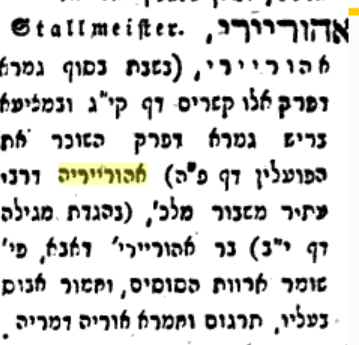 תהלים פרק כב(א) לַמְנַצֵּחַ עַל אַיֶּלֶת הַשַּׁחַר מִזְמוֹר לְדָוִד:(ב) אֵלִי אֵלִי לָמָה עֲזַבְתָּנִי רָחוֹק מִישׁוּעָתִי דִּבְרֵי שַׁאֲגָתִי:(ג) אֶלֹהַי אֶקְרָא יוֹמָם וְלֹא תַעֲנֶה וְלַיְלָה וְלֹא דֻמִיָּה לִי:(ד) וְאַתָּה קָדוֹשׁ יוֹשֵׁב תְּהִלּוֹת יִשְׂרָאֵל:Tanach - Psalms Chapter 22 -1. To the chief Musician, according to Ayeleth HaShahar, a Psalm of David.  2. My G-d, my G-d, why have you forsaken me? Why are you so far from helping me, from the words of my loud complaint? 3. O my God, I cry in the daytime, but you do not hear; and in the night, and I have no rest. 4. But you are holy, O you who are enthroned on the praises of Israel.תלמוד בבלי מסכת יומא דף כט עמוד אלַמְנַצֵּחַ עַל אַיֶּלֶת הַשַּׁחַר" (תהלים כב). מָה אַיָּלָה זוּ, קַרְנֶיהָ מְפֻצָּלוֹת לְכָאן וּלְכָאן, אַף שַׁחַר זֶה (מפציל) [מַפְצִיעַ] לְכָאן וּלְכָאן. אָמַר רַבִּי זֵירָא, לָמָּה נִמְשְׁלָה אֶסְתֵּר לְאַיָּלָה? לוֹמַר לְךָ, מָה אַיָּלָה זוּ רַחְמָהּ צַר וַחֲבִיבָה עַל בַּעְלָהּ כָּל שָׁעָה וְשָׁעָה כְשָׁעָה רִאשׁוֹנָה, אַף אֶסְתֵּר הָיְתָה חֲבִיבָה עַל אֲחַשְׁוֵרוֹשׁ כָּל שָׁעָה וְשָׁעָה כְשָׁעָה רִאשׁוֹנָה. אָמַר רַבִּי אַסִי, לָמָּה נִמְשְׁלָה אֶסְתֵּר לְשַׁחַר? לוֹמַר לְךָ, מַה שַּׁחַר - סוֹף כָּל הַלַּיְלָה, אַף אֶסְתֵּר - סוֹף כָּל הַנִּסִּים (כולםYoma 29a -R. Abbahu said: What is the reason of Rabbi's opinion? — It is written: For the Leader, upon Ayelet ha-Shahar— just as the antlers of the hind branch off this way and that way, so the light of the dawn is scattered in all directions.מדרש תהלים -בובר- מזמור כב ד"ה -טז- אלי אליאלי אלי למה עזבתני. אלי בים סוף, אלי בסיני. למה עזבתני. למה נשתנו עלי סדרו של עולם, וסדורן של אמהות, ומה אמנו שרה על ידי שנשבית אל פרעה לילה אחת, לקה הוא וכל ביתו, שנאמר וינגע ה' את פרעה -נגעים גדולים ואת ביתו- -בראשית יב יז-, אני שאני נתונה בתוך חיקו של אותו רשע כל השנים הללו, אין אתה עושה עמי נסים, אלי אלי למה עזבתני, מבטן אמי אלי אתה -תהלים כב יא-, למה שלש פעמים, אמרה אסתר לפני הקב"ה רבש"ע שלש מצות נתת לי נדה וחלה והדלקת הנר, אע"פ שאני בבית רשע זה, כלום עברתי על אחת מהן. My God, my God why have you forsaken me my God at the Sea my God at Sinai why have you for sake in me. Why have you changed for me the ways of the world the ways of the matriarchs. Our mother Sarah was captured by Pharaoh for one night and he and his entire household we struck, as it says and God’s struck Pharaoh with great plagues he and his home. (Bereishit 12:17) me, I’ve been placed in the bosom of this wicked man for all of these years why don’t you do miracles for me, my God my God why have you forsaken me. From my mother’s womb you’ve been my God why does it say this three times, Esther said in front of God, Master of the universe three commandments you gave me, laws of purity, Challah, and lighting candles. Even though I’m in the house of this wicked man I’ve never broken any of them. Midrash Tehilim Buber 22:16אסתר פרק דטו   וַתֹּאמֶר אֶסְתֵּר לְהָשִׁיב אֶל-מָרְדֳּכָי: טז   לֵךְ כְּנוֹס אֶת-כָּל-הַיְּהוּדִים הַנִּמְצְאִים בְּשׁוּשָׁן וְצוּמוּ עָלַי וְאַל-תֹּאכְלוּ וְאַל-תִּשְׁתּוּ שְׁלשֶׁת יָמִים לַיְלָה וָיוֹם גַּם-אֲנִי וְנַעֲרֹתַי אָצוּם כֵּן וּבְכֵן אָבוֹא אֶל-הַמֶּלֶךְ אֲשֶׁר לֹא-כַדָּת וְכַאֲשֶׁר אָבַדְתִּי אָבָדְתִּי:Tanach - Esther Chapter 4 -15. Then Esther bade them return Mordichai this answer, 16. Go, gather together all the Jews who are present in Shushan, and fast for me, and neither eat nor drink three days, night or day; I also and my girls will fast likewise; and so will I go to the king, though it is against the law; and if I perish, I perish.רש"י אסתר פרק ד פסוק טזוכאשר אבדתי אבדתי - וכאשר התחלתי לילך לאבוד אלך ואמות, ומ"א כאשר אבדתי מבית אבא אובד ממך שמעכשיו שאני ברצון נבעלת לגוי אני אסורה לך:תלמוד בבלי מסכת מגילה דף טו עמוד אאָמַר רַבִּי יִצְחָק, שָׁלְחָה לֵיהּ, שֶׁמָּא עָבְרוּ עַל חֲמִשָּׁה חֻמְשֵׁי תוֹרָה, דִּכְתִיב בֵּיהּ, (שמות לב) "מִזֶּה וּמִזֶּה הֵם כְּתוּבִים"? "וַיַּגִּידוּ לְמָרְדֳּכַי אֵת דִּבְרֵי אֶסְתֵּר", וְאִלּוּ אִיהוּ, לָא אָזִיל לְגַבֵּיהָ, מִכָּאן שֶׁאֵין מְשִׁיבִין עַל הַקַּלְקָלָה. "לֵךְ כְּנוֹס אֶת כָּל הַיְּהוּדִים הַנִּמְצְאִים בְּשׁוּשָׁן" וְגוֹ', עַד, "אֲשֶׁר לֹֹא כַדָּת", מַאי, "אֲשֶׁר לֹא כַדָּת"? אָמַר רַבִּי אַבָּא, שֶׁלֹּא כְדָת, שֶׁבְּכָל יוֹם וָיוֹם בְּאוֹנֶס, וְעַכְשָׁיו בְּרָצוֹן. "וְכַאֲשֶׁר אָבַדְתִּי - אָבָדְתִּי", כְּשֵׁם שֶׁנֶּאֱבַדְתִּי מִבֵּית אַבָּא, כָּךְ אֹבַד מִמֶּךָּ. "וַיַּעֲבֹר מָרְדֳּכָי", אָמַר רַב, שֶׁהֶעֱבִיר יוֹם טוֹב הָרִאשׁוֹן שֶׁל פֶּסַח בְּתַעֲנִית.Talmud -  Megilah 15a -To know what this was and why this was. R. Isaac said: She sent to him saying. Perhaps Israel have transgressed the five books of the Torah, in which is written, On this side and on this they were written. And they told Mordichai Esther's words. But Hatach did not go to him on this occasion. This shows us that a recalcitrant answer need not be taken back [by the messenger]. Go, gather together all the Jews . . ., which is not according to the custom. R. Abba said: It will not be [she said] according to the custom of every other day. Till now [I have associated with Ahasuerus] under compulsion, but now I will do so of my own will.  And if I perish, I perish. As I am lost to my father's house, so I shall be lost to thee.  And Mordichai passed [wa-ya'abor]. Rav said: This indicates that he made the first day of Passover pass as a fast day.אוצר המדרשים -אייזנשטיין- עמוד נא ד"ה פרשה ד' א' - לדעת מה זה, שלחה לו הכי שמא עברו ישראל על חמשה חומשי תורה. - וצומו עלי שלשה עשר ארבעה עשר וחמשה עשר שבניסן, אמר לה מרדכי והרי יום שלישי הוא של פסח? אמרה לו צדיק שבישראל, אם אין ישראל למה לו פסח. - לילה ויום, לקבל תענית מבעוד יום. - וכאשר אבדתי אבדתי, כשם שאבדתי מבית אבא כך אבדתי ממך. - ויעבור מרדכי שהעביר יום טוב ראשון של פסח בתענית. תלמוד בבלי מסכת נזיר דף כג עמוד באָמַר עוּלָא, תָּמָר זָנְתָהּ, זִמְרֵי זָנָה. תָּמָר זָנְתָה - יָצְאוּ מִמֶּנָּה מְלָכִים וּנְבִיאִים. זִמְרֵי זָנָה - נָפְלוּ עָלָיו כַּמָּה רְבָבוֹת מְיִשראל .אָמַר רַב נַחְמָן בַּר יִצְחָק, גְּדוֹלָה עֲבֵירָה לִשְׁמָהּ מִמְּצְוָה שֶׁלֹּא לִשְׁמָהּ. אֵינִי? וְהָא אָמַר רַב יְהוּדָה אָמַר רַב, לְעוֹלָם יַעֲסוֹק אָדָם בַּתּוֹרָה וּבְמִצְוֹת אֲפִלּוּ שֶׁלֹּא לִשְׁמָן, שֶׁמִתּוֹךְ שֶׁלֹּא לִשְׁמָהּ בָּא לִשְׁמָהּ. אֶלָּא אֵימָא, כְּמִצְוָה שֶׁלֹּא לִשְׁמָהּ דִּכְתִיב, (שופטים ה) "תְּבוֹרָךְ מִנָּשִׁים יָעֵל אֵשֶׁת חֶבֶר הַקֵּינִי, מִנָּשִׁים בָּאֹהֶל תְּבוֹרָךְ". מַאן אִינוּן "נָשִׁים בָּאֹהֶל"? שָׂרָה, רִבְקָה, רָחֵל וְלֵאָה. אָמַר רַבִּי יוֹחָנָן, שֶׁבַע בְּעִילוֹת בָּעַל אוֹתוֹ רָשָׁע בְּאוֹתָה שָׁעָה, שֶׁנֶּאֱמַר, (שם) "בֵּין רַגְלֶיהָ כָּרַע נָפַל שָׁכָב" וְגוֹ'. וְהָא קָא מִתְהַנְיָא מִבְּעִילָה דִּילֵיהּ? אָמַר רַבִּי יוֹחָנָן, כָּל טוֹבָתָן שֶׁל רְשָׁעִים אֵינָה אֶלָּא רָעָה אֵצֶל צַדִּיקִים, שֶׁנֶּאֱמַר, (בראשית לא) "הִשָׁמֵר לְךָ מִדַּבֵּר עִם יַעֲקֹב מִטּוֹב וְעַד רָע". בִּשְׁלָמָא ,רָע' - שַׁפִּיר, אֶלָּא ,טוֹב', אַמַּאי לָא? אֶלָּא לָאו שְׁמַע מִינָּה, טוֹבָתוֹ רָעָה הִיא, שְׁמַע מִינָּהּ. ‘Ulla said: Both Tamar and Zimri committed adultery. Tamar committed adultery and gave birth to kings and prophets. Zimri committed adultery and on his account many tens of thousands of Israel perished. R. Nahman ben Isaac said: A transgression performed with good intention is better than a precept performed with evil intention. Talmud -  Nazir 23bאסתר פרק ה, ט-יד (ט) וַיֵּצֵ֤א הָמָן֙ בַּיּ֣וֹם הַה֔וּא שָׂמֵ֖חַ וְט֣וֹב לֵ֑ב וְכִרְאוֹת֩ הָמָ֨ן אֶֽת־מָרְדֳּכַ֜י בְּשַׁ֣עַר הַמֶּ֗לֶךְ וְלֹא־קָם֙ וְלֹא־זָ֣ע מִמֶּ֔נּוּ וַיִּמָּלֵ֥א הָמָ֛ן עַֽל־ מָרְדֳּכַ֖י חֵמָֽה: (י) וַיִּתְאַפַּ֣ק הָמָ֔ן וַיָּב֖וֹא אֶל־בֵּית֑וֹ וַיִּשְׁלַ֛ח וַיָּבֵ֥א אֶת־אֹהֲבָ֖יו וְאֶת־זֶ֥רֶשׁ אִשְׁתּֽוֹ: (יא) וַיְסַפֵּ֨ר לָהֶ֥ם הָמָ֛ן אֶת־כְּב֥וֹד עָשְׁר֖וֹ וְרֹ֣ב בָּנָ֑יו וְאֵת֩ כָּל־אֲשֶׁ֨ר גִּדְּל֤וֹ הַמֶּ֙לֶךְ֙ וְאֵ֣ת אֲשֶׁ֣ר נִשְּׂא֔וֹ עַל־הַשָּׂרִ֖ים וְעַבְדֵ֥י הַמֶּֽלֶךְ: (יב) וַיֹּאמֶר֘ הָמָן֒ אַ֣ף לֹא־הֵבִיאָה֩ אֶסְתֵּ֨ר הַמַּלְכָּ֧ה עִם־הַמֶּ֛לֶךְ אֶל־הַמִּשְׁתֶּ֥ה אֲשֶׁר־עָשָׂ֖תָה כִּ֣י אִם־אוֹתִ֑י וְגַם־לְמָחָ֛ר אֲנִ֥י קָֽרוּא־לָ֖הּ עִם־הַמֶּֽלֶךְ: (יג) וְכָל־זֶ֕ה אֵינֶ֥נּוּ שֹׁוֶ֖ה לִ֑י בְּכָל־עֵ֗ת אֲשֶׁ֨ר אֲנִ֤י רֹאֶה֙ אֶת־מָרְדֳּכַ֣י הַיְּהוּדִ֔י יוֹשֵׁ֖ב בְּשַׁ֥עַר הַמֶּֽלֶךְ: (יד) וַתֹּ֣אמֶר לוֹ֩ זֶ֨רֶשׁ אִשְׁתּ֜וֹ וְכָל־אֹֽהֲבָ֗יו יַֽעֲשׂוּ־עֵץ֘ גָּבֹ֣הַּ חֲמִשִּׁ֣ים אַמָּה֒ וּבַבֹּ֣קֶר׀ אֱמֹ֣ר לַמֶּ֗לֶךְ וְיִתְל֤וּ אֶֽת־מָרְדֳּכַי֙ עָלָ֔יו וּבֹֽא־עִם־ הַמֶּ֥לֶךְ אֶל־הַמִּשְׁתֶּ֖ה שָׂמֵ֑חַ וַיִּיטַ֧ב הַדָּבָ֛ר לִפְנֵ֥י הָמָ֖ן וַיַּ֥עַשׂ הָעֵֽץ: (9) Then went Haman forth that day joyful and glad of heart; but when Haman saw Mordecai in the king's gate, that he stood not up, nor moved for him, Haman was filled with wrath against Mordecai. (10) Nevertheless Haman refrained himself, and went home; and he sent and fetched his friends and Zeresh his wife. (11) And Haman recounted unto them the glory of his riches, and the multitude of his children, and everything as to how the king had promoted him, and how he had advanced him above the princes and servants of the king. (12) Haman said moreover: 'Yea, Esther the queen did let no man come in with the king unto the banquet that she had prepared but myself; and to-morrow also am I invited by her together with the king. (13) Yet all this availeth me nothing, so long as I see Mordecai the Jew sitting at the king's gate.' (14) Then said Zeresh his wife and all his friends unto him: 'Let a gallows be made of fifty cubits high, and in the morning speak thou unto the king that Mordecai may be hanged thereon; then go thou in merrily with the king unto the banquet.' And the thing pleased Haman; and he caused the gallows to be made.אסתר פרק ו, א-יד (א) בַּלַּ֣יְלָה הַה֔וּא נָדְדָ֖ה שְׁנַ֣ת הַמֶּ֑לֶךְ וַיֹּ֗אמֶר לְהָבִ֞יא אֶת־סֵ֤פֶר הַזִּכְרֹנוֹת֙ דִּבְרֵ֣י הַיָּמִ֔ים וַיִּהְי֥וּ נִקְרָאִ֖ים לִפְנֵ֥י הַמֶּֽלֶךְ: (ב) וַיִּמָּצֵ֣א כָת֗וּב אֲשֶׁר֩ הִגִּ֨יד מָרְדֳּכַ֜י עַל־בִּגְתָ֣נָא וָתֶ֗רֶשׁ שְׁנֵי֙ סָרִיסֵ֣י הַמֶּ֔לֶךְ מִשֹּׁמְרֵ֖י הַסַּ֑ף אֲשֶׁ֤ר בִּקְשׁוּ֙ לִשְׁלֹ֣חַ יָ֔ד בַּמֶּ֖לֶךְ אֲחַשְׁוֵרֽוֹשׁ: (ג) וַיֹּ֣אמֶר הַמֶּ֔לֶךְ מַֽה־נַּעֲשָׂ֞ה יְקָ֧ר וּגְדוּלָּ֛ה לְמָרְדֳּכַ֖י עַל־זֶ֑ה וַיֹּ֨אמְר֜וּ נַעֲרֵ֤י הַמֶּ֙לֶךְ֙ מְשָׁ֣רְתָ֔יו לֹא־נַעֲשָׂ֥ה עִמּ֖וֹ דָּבָֽר: (ד) וַיֹּ֥אמֶר הַמֶּ֖לֶךְ מִ֣י בֶחָצֵ֑ר וְהָמָ֣ן בָּ֗א לַחֲצַ֤ר בֵּית־הַמֶּ֙לֶךְ֙ הַחִ֣יצוֹנָ֔ה לֵאמֹ֣ר לַמֶּ֔לֶךְ לִתְלוֹת֙ אֶֽת־מָרְדֳּכַ֔י עַל־הָעֵ֖ץ אֲשֶׁר־הֵכִ֥ין לֽוֹ:... (ו) וַיָּבוֹא֘ הָמָן֒ וַיֹּ֤אמֶר לוֹ֙ הַמֶּ֔לֶךְ מַה־לַעֲשׂ֕וֹת בָּאִ֕ישׁ אֲשֶׁ֥ר הַמֶּ֖לֶךְ חָפֵ֣ץ בִּיקָר֑וֹ וַיֹּ֤אמֶר הָמָן֙ בְּלִבּ֔וֹ לְמִ֞י יַחְפֹּ֥ץ הַמֶּ֛לֶךְ לַעֲשׂ֥וֹת יְקָ֖ר יוֹתֵ֥ר מִמֶּֽנִּי:... (י) וַיֹּ֨אמֶר הַמֶּ֜לֶךְ לְהָמָ֗ן מַ֠הֵר קַ֣ח אֶת־הַלְּב֤וּשׁ וְאֶת־הַסּוּס֙ כַּאֲשֶׁ֣ר דִּבַּ֔רְתָּ וַֽעֲשֵׂה־כֵן֙ לְמָרְדֳּכַ֣י הַיְּהוּדִ֔י הַיּוֹשֵׁ֖ב בְּשַׁ֣עַר הַמֶּ֑לֶךְ אַל־תַּפֵּ֣ל דָּבָ֔ר מִכֹּ֖ל אֲשֶׁ֥ר דִּבַּֽרְתָּ: (יא) וַיִּקַּ֤ח הָמָן֙ אֶת־הַלְּב֣וּשׁ וְאֶת־הַסּ֔וּס וַיַּלְבֵּ֖שׁ אֶֽת־מָרְדֳּכָ֑י וַיַּרְכִּיבֵ֙הוּ֙ בִּרְח֣וֹב הָעִ֔יר וַיִּקְרָ֣א לְפָנָ֔יו כָּ֚כָה יֵעָשֶׂ֣ה לָאִ֔ישׁ אֲשֶׁ֥ר הַמֶּ֖לֶךְ חָפֵ֥ץ בִּיקָרֽוֹ: (יב) וַיָּ֥שָׁב מָרְדֳּכַ֖י אֶל־שַׁ֣עַר הַמֶּ֑לֶךְ וְהָמָן֙ נִדְחַ֣ף אֶל־בֵּית֔וֹ אָבֵ֖ל וַחֲפ֥וּי רֹֽאשׁ: (יג) וַיְסַפֵּ֨ר הָמָ֜ן לְזֶ֤רֶשׁ אִשְׁתּוֹ֙ וּלְכָל־אֹ֣הֲבָ֔יו אֵ֖ת כָּל־אֲשֶׁ֣ר קָרָ֑הוּ וַיֹּ֠אמְרוּ֩ ל֨וֹ חֲכָמָ֜יו וְזֶ֣רֶשׁ אִשְׁתּ֗וֹ אִ֣ם מִזֶּ֣רַע הַיְּהוּדִ֡ים מָרְדֳּכַ֞י אֲשֶׁר֩ הַחִלּ֨וֹתָ לִנְפֹּ֤ל לְפָנָיו֙ לֹא־תוּכַ֣ל ל֔וֹ כִּֽי־נָפ֥וֹל תִּפּ֖וֹל לְפָנָֽיו: (יד) עוֹדָם֙ מְדַבְּרִ֣ים עִמּ֔וֹ וְסָרִיסֵ֥י הַמֶּ֖לֶךְ הִגִּ֑יעוּ וַיַּבְהִ֙לוּ֙ לְהָבִ֣יא אֶת־הָמָ֔ן אֶל־הַמִּשְׁתֶּ֖ה אֲשֶׁר־עָשְׂתָ֥ה אֶסְתֵּֽר:(1) On that night could not the king sleep; and he commanded to bring the book of records of the chronicles, and they were read before the king. (2) And it was found written, that Mordecai had told of Bigthana and Teresh, two of the king's chamberlains, of those that kept the door, who had sought to lay hands on the king Ahasuerus. (3) And the king said: 'What honour and dignity hath been done to Mordecai for this?' Then said the king's servants that ministered unto him: 'There is nothing done for him.' (4) And the king said: 'Who is in the court?'—Now Haman was come into the outer court of the king's house, to speak unto the king to hang Mordecai on the gallows that he had prepared for him.— (5) And the king's servants said unto him: 'Behold, Haman standeth in the court.' And the king said: 'Let him come in.' (6) So Haman came in. And the king said unto him: 'What shall be done unto the man whom the king delighteth to honour?'—Now Haman said in his heart: 'Whom would the king delight to honour besides myself?'— (7) And Haman said unto the king: 'For the man whom the king delighteth to honour, (8) let royal apparel be brought which the king useth to wear, and the horse that the king rideth upon, and on whose head a crown royal is set; (9) and let the apparel and the horse be delivered to the hand of one of the king's most noble princes, that they may array the man therewith whom the king delighteth to honour, and cause him to ride on horseback through the street of the city, and proclaim before him: Thus shall it be done to the man whom the king delighteth to honour.' (10) Then the king said to Haman: 'Make haste, and take the apparel and the horse, as thou hast said, and do even so to Mordecai the Jew, that sitteth at the king's gate; let nothing fail of all that thou hast spoken.' (11) Then took Haman the apparel and the horse, and arrayed Mordecai, and caused him to ride through the street of the city, and proclaimed before him: 'Thus shall it be done unto the man whom the king delighteth to honour.' (12) And Mordecai returned to the king's gate. But Haman hasted to his house, mourning and having his head covered. (13) And Haman recounted unto Zeresh his wife and all his friends every thing that had befallen him. Then said his wise men and Zeresh his wife unto him: 'If Mordecai, before whom thou hast begun to fall, be of the seed of the Jews, thou shalt not prevail against him, but shalt surely fall before him.' (14) While theywere yet talking with him, came the king's chamberlains, and hastened to bring Haman unto the banquet that Esther had prepared.אסתר פרק ז:ח וְהַמֶּלֶךְ שָׁב מִגִּנַּת הַבִּיתָן אֶל בֵּית מִשְׁתֵּה הַיַּיִן  וְהָמָן   נֹפֵל  עַל הַמִּטָּה אֲשֶׁר אֶסְתֵּר עָלֶיהָ  וַיֹּאמֶר הַמֶּלֶךְ הֲגַם לִכְבּוֹשׁ אֶת הַמַּלְכָּה עִמִּי בַּבָּיִת הַדָּבָר יָצָא מִפִּי הַמֶּלֶךְ וּפְנֵי הָמָן חָפוּ:When the king returned from the palace garden to the banquet room, Haman was lying prostrate on the couch on which Esther reclined. “Does he mean,” cried the king, “to ravish the queen in my own palace?” No sooner did these words leave the king’s lips than Haman’s face fell. (Esther 7:8)תלמוד בבלי מסכת מגילה דף טז עמוד א אֲתָא לְבֵיתֵיהּ - "וְהָמָן נֹפֵל עַל הַמִּטָּה", "נָפַל" מִבָּעֵי לֵיהּ! אָמַר רַבִּי אֶלְעָזָר, מְלַמֵּד שֶׁבָּא מַלְאָךְ וְהִפִּילוֹ עָלֶיהָ. אָמַר, וַי מִבֵּיתָא, וַי מִבְּרָא מבחוץ. "וַיֹּאמֶר הַמֶּלֶךְ, הֲגַם לִכְבּוֹשׁ אֶת הַמַּלְכָּה עִמִּי בַּבָּיִת?!" ... "וַחֲמַת הַמֶּלֶךְ שָׁכָכָה", שְׁתֵּי שְׁכִיכוֹת הַלָּלוּ לָמָּה? אַחַת שֶׁל מַלְכּוֹ שֶׁל עוֹלָם. וְאַחַת שֶׁל אֲחַשְׁוֵרוֹשׁ. אִיכָּא דְּאָמְרִי, אַלַץ שֶׁל אֶסְתֵּר, וְאַחַת שֶׁל וַשְׁתִּי:And when he entered his house he saw that Haman was falling upon the bed (Esther 7:8). The Gemara asks: Why does it say was falling [nofel] in the present tense, implying that he was currently falling? It should have said [nafal] in the past tense. Rabbi Elazar said: This teaches that an angel came and pushed him down on it, and every time he would try to stand up, the angel would push him down again. Ahasuerus said: Woe unto me in the house and woe unto me outside, as the verse continues:Then the king said: Will he even force the queen before me in the house?(Esther 7:8).The verse states: Then the king wrath was assuaged [shakhakha] (Esther 7:10). The Gemara asks:  Why are there two assuagings here? The term shakhakha is used rather than shaka and indicates doubled wrath. There was one assuaging of the wrath of the King of the universe, and one of the wrath of Ahasuerus. And some say: Ahasuerus’s wrath burned within him for two reasons; one due to Haman’s involvement with Esther, and one due to his involvement with Vashti, and now they were both assuaged.מדרש קדום למגילת אסתר (תורה שלמה אסתר –כשר - ע' קצח)ר' ברכיה בשמיה דר' חייה אבוי, אסתר בעלת גבורה היית, הפילה אותו עליה, אמרה נהרג אני והוא ותנצל אומה, Paranoid personality disorder is a mental disorder characterized by paranoia and a pervasive, long-standing suspiciousness and generalized mistrust of others. Individuals with this personality disorder may be hypersensitive, easily feel slighted, and habitually relate to the world by vigilant scanning of the environment for clues or suggestions that may validate their fears or biases. Paranoid individuals are eager observers. They think they are in danger and look for signs and threats of that danger, potentially not appreciating other evidence. They tend to be guarded and suspicious and have quite constricted emotional lives. Their reduced capacity for meaningful emotional involvement and the general pattern of isolated withdrawal often lend a quality of schizoid isolation to their life experience. People with this particular disorder may or may not have a tendency to bear grudges, suspiciousness, tendency to interpret others' actions as hostile, persistent tendency to self-reference, or a tenacious sense of personal right.
Narcissistic personality disorder is a personality disorder in which the individual is described as being excessively preoccupied with issues of personal adequacy, power, prestige and vanity. This condition affects one percent of the population. It is a psychopathological disorder characterized by delusional fantasies of power, relevance, or omnipotence.Bipolar disorder, previously known as manic depression, is a mental disorder that causes periods of depression and periods of elevated mood. The elevated mood is significant and is known as mania or hypomania, depending on its severity, or whether symptoms of psychosis are present.  During mania, an individual behaves or feels abnormally energetic, happy, or irritable. Individuals often make poorly thought out decisions with little regard to the consequences. The need for sleep is usually reduced during manic phases.  During periods of depression, there may be crying, a negative outlook on life, and poor eye contact with others.   אסתר   מן   התורה  מניןתלמוד בבלי מסכת חולין דף קלט עמוד ב מֹשֶׁה מִן הַתּוֹרָה מִנַּיִן? (בראשית ו). "בְּשַׁגַּם הוּא בָשָׂר". הָמָן מִן הַתּוֹרָה מִנַּיִן? (שם ג) "הֲמִן הָעֵץ". אֶסְתֵּר מִן הַתּוֹרָה מִנַּיִן? (דברים לא) "וְאָנֹכִי הַסְתֵּר אַסְתִּיר". מָרְדֳּכַי מִן הַתּוֹרָה מִנַּיִן? דִּכְתִיב, (שמות ל) "מָר דְּרוֹר". וּמְתַרְגְּמִינָן, מֵירָא דַּכְיָא:Where is Moses indicated in the Torah? [they asked]. In the verse: For that he also is flesh. Where is Haman indicated in the Torah?  In the verse: Is it [hamin] from the tree? Where is Esther indicated in the Torah? [In the verse,] And I will surely hide [asthir] my face. Where is Mordecai indicated in the Torah? In the verse: Flowing myrrh, which the Targum renders as mira dakia.רש"י מסכת חולין דף קלט עמוד ב ועוד זה שאלו ממנו -  מנין למשה רמז קודם שבא שסופו לבא. בשגם הוא -  בשגם בגימטריא כמו משה וכתיב שם והיו ימיו מאה ועשרים שנה וכך היו ימי חיי משה כלומר עתיד  לבא בשגם משה מן הנולדים וכן ימיו. מנין -  למעשה המן. המן העץ -  יתלה על העץ. למעשה אסתר -  הסתר אסתיר בימי אסתר יהיה הסתר פנים ומצאוהו צרות רבות ורעות. מנין -  לגדולת מרדכי. מר דרור -  וקרי ליה ראש לבשמים לצדיקים ואנשי כנסת הגדולה. בראשית פרק ו פסוק ג וַיֹּאמֶר ה' לֹא יָדוֹן רוּחִי בָאָדָם לְעֹלָם בְּשַׁגַּם הוּא בָשָׂר וְהָיוּ יָמָיו מֵאָה וְעֶשְׂרִים שָׁנָה:  And the Lord said, My spirit shall not always strive with man, for he also is flesh; yet his days shall be a hundred and twenty years.בראשית פרק ג פסוק יא   וַיֹּאמֶר מִי הִגִּיד לְךָ כִּי עֵירֹם אָתָּה הֲמִן הָעֵץ אֲשֶׁר צִוִּיתִיךָ לְבִלְתִּי אֲכָל מִמֶּנּוּ אָכָלְתָּ:      And he said, Who told you that you were naked? Have you eaten of the tree, which I commanded you that you should not eat?דברים פרק לא פסוק יח   וְאָנֹכִי הַסְתֵּר אַסְתִּיר פָּנַי בַּיּוֹם הַהוּא עַל כָּל הָרָעָה אֲשֶׁר עָשָׂה כִּי פָנָה אֶל אֱלֹהִים אֲחֵרִים:  And I will surely hide my face in that day because of all the evils which they shall have done, in that they are turned to other gods.     שמות פרק ל פסוק כג   וְאַתָּה קַח לְךָ בְּשָׂמִים רֹאשׁ מָר דְּרוֹר חֲמֵשׁ מֵאוֹת וְקִנְּמָן בֶּשֶׂם מַחֲצִיתוֹ חֲמִשִּׁים וּמָאתָיִם  וּקְנֵה בֹשֶׂם חֲמִשִּׁים וּמָאתָיִם:  Take you also to you the best spices, of pure myrrh five hundred shekels, and of sweet cinnamon half so much, two hundred and fifty shekels, and of sweet calamus two hundred and fifty shekels,אונקלוס שמות פרק ל פסוק כג (כג)  ואת סב לך בוסמין רישא מירא דכיא מתקל חמיש מאה וקנמן בשם פלגותיה מתקל מאתן וחמשין וקני  בוסמא מתקל מאתן וחמשין:תלמוד בבלי מסכת מנחות דף סה עמוד א וְהַיְינוּ דִּתְנָן, "פְּתַחְיָה עַל הַקִּנִּין" - "פְּתַחְיָה" זֶה מָרְדֳּכָי, לָמָּה נִקְרָא שְׁמוֹ "פְּתַחְיָה"? שֶׁפּוֹתֵחַ דְּבָרִים וְדּוֹרְשָׁן, וְיוֹדֵעַ בְּשִׁבְעִים לָשׁוֹן. This is indeed what we have learnt: Petahiah was over the bird-offerings. This same Petahiah was Mordecai; why was his name called Petahiah? Because he was able to open matters and interpret them,’ and he knew seventy languagesתלמוד בבלי מסכת סוטה דף יב עמוד א וַתֵּרֶא אֹתוֹ כִּי טוֹב הוּא" (שמות ב). תַּנְיָא, רַבִּי מֵאִיר אוֹמֵר, "טוֹב" שְׁמוֹ. רַבִּי יְהוּדָה אוֹמֵר, "טוֹבִיָּה" שְׁמוֹ.And when she saw him that he was good. It has been taught: R. Meir says: His name was Tob [good]; R. Judah says: His name was Tobiah; אסתר פרק ב   (ז) וַיְהִי אֹמֵן אֶת  הֲדַסָּה  הִיא  אֶסְתֵּר  בַּת דֹּדוֹ כִּי אֵין לָהּ אָב וָאֵם וְהַנַּעֲרָה יְפַת תֹּאַר וְטוֹבַת  מַרְאֶה וּבְמוֹת אָבִיהָ וְאִמָּהּ לְקָחָהּ מָרְדֳּכַי לוֹ לְבַת: And he brought up Hadassah, that is, Esther, his uncle’s daughter; for she had neither father nor mother, and the maid was beautiful and of good presence; and, when her father and her mother died, Mordecai adopted her as a daughter.תלמוד בבלי מסכת מגילה דף יב עמוד ב ממוכן זה  המן . ולמה נקרא שמו ממוכן - שמוכן לפורענות.   And Memucan said. A Tanna taught: Memucan is the same as Haman, And why was he called Memucan? Because he was destined [mukan] for punishment. ספר יערות דבש חלק שני - דרוש ב אבל הענין מובן, כי פירש"י [במדבר יט, יט] מוסבת שם, כי הגויים היו קורים לעריהם ע"ש עכו"ם, וכשכבשום ישראל, הסבו שמם לשמות אחרים, וזהו היה ג"כ עטרות ודיבון, כי מקודם היה שמם מלבשתא ומכללתא והם שמות עכו"ם, וכשנכבשו בידי ישראל הסבו שמם עטרות ודיבון, וזוהיא כוונת הגמרא, דסלקא דעתא דהך תרגום לא ליקרי, דאיך יהיה נקרא ויזכירו שם עכו"ם, ולכך אמרו דמכל מקום חייב לקרותו, דכיון דנקבע בתרגום, ש"מ דקבלה בידם דשמות הללו יש צד להזכירם, ויש בהם חלק מה מקדושה, וזוהיא אמת לאמיתה:וזוהיא השאלה גם כן המן מהתורה מנין, אנה נזכר שם זה עכו"ם בתורה עד שמותר להזכירו בשם, ועל זה השיב המן העץ, כי הוא נאחז בעץ הדעת טוב ורע, וזה המן העץ וגו', ולכך היותו טוב ורע, מותר לקרותו כנ"ל: תלמוד בבלי מסכת כריתות דף ו עמוד ב אָמַר רַב חַנָא בַּר בִּיזְנָא אָמַר רַבִּי שִׁמְעוֹן חֲסִידָא, כָּל תַּעֲנִית שֶׁאֵין בָּה מִפּוֹשְׁעֵי יִשְׂרָאֵל, אֵינָה תַּעֲנִית, שֶׁהֲרֵי חֶלְבְּנָה - רֵיחָה רַע, וּמְנָאָה הַכָּתּוּב בֵּין סַמָּנֵי הַקְּטֹרֶת, אַבַּיֵי אָמַר, מֵהָכָא, (עמוס ט) "וַאֲגוּדָתוֹ עַל אֶרֶץ יְסָדָה":Said R. Hana b. Bizna in the name of R. Hisda the pious: A fast in which none of the sinners of Israel participate is no fast; for behold the odor of galbanum is unpleasant and yet it was included among the spices for the incense. Abaye says: ‘We learn this from the text: And hath founded his vault upon the earth.תיקוני זהר דף נז/ב וְאִיהִי יוֹם הַכִּפּוּרִים, וְכַד אִתְקַשְּׁטַת קֳדָמֵיהּ בִּלְבוּשִׁין שַׁפִּירִין דְּאִינוּן לְבוּשֵׁי כַפָּרָה, אִתְקְרִיאַת צִיץ דִּילֵיהּ, מִצְנֶפֶת דִּילֵיהּ, אַבְנֵט דִּילֵיהּ, אִיהִי כְלִילָא מֵאַרְבַּע בִּגְדֵי לָבָן מִסִּטְרָא דִימִינָא, וּמֵאַרְבַּע בִּגְדֵי זָהָב מִסִּטְרָא דִשְׂמָאלָא, בְּהַהוּא זִמְנָא דְאִתְקַשְּׁטַת בְּאִלֵּין לְבוּשִׁין דְּכַפָּרָה אִתְּמַר בָּהּ (אסתר ה א) וַתִּלְבַּשׁ אֶסְתֵּר מַלְכוּת, וּבְהוֹן עָאלַת לִפְנַי וְלִפְנִים, הֲדָא הוּא דִכְתִיב (שם) וַתַּעֲמוֹד בַּחֲצַר בֵּית הַמֶּלֶךְ הַפְּנִימִית, וּבְהוֹן נָשְׂאָה חֵן בְּעִינָיו, וְרָזָא דְמִלָּה וּרְאִיתִיהָ לִזְכּוֹר בְּרִית עוֹלָם (בראשית ט טז), וּמִיָּד אדנ"י שְׁמָעָה אדנ"י סְלָחָה אדנ"י הַקְשִׁיבָה וַעֲשֵׂה אַל תְּאַחַר (דניאל ט יט):פּוּרִים אִתְקְרִיאַת עַל שֵׁם יוֹם הַכִּפּוּרִים, דַּעֲתִידִין לְאִתְעַנְגָא בֵּיהּ, וּלְשַׁנּוּיֵי לֵיהּ מֵעִנּוּי לְעֹנֶג, וּמַה דְּאִיהִי שְׁכִינְתָּא אָסוּר בֵּיהּ נְעִילַת הַסַּנְדָל, בְּהַהוּא זִמְנָא אִתְּמַר בָּהּ (שיר ז ב) מַה יָּפוּ פְעָמַיִךְ בַּנְּעָלִים בַּת נָדִיב, וְעִנּוּגָא וְחֶדְוָה וְכַמָּה טָבִין מְזוּמָנִין לְגַבָּהּ, וְדָא יְהֵא בְזִמְנָא דְפוּרְקָנָא בַעֲגָלָא:This is Yom Kippurim, when (the Kohen Gadol) is clothed in beautiful clothing, clothing of atonement: the tziz, the mitznefet, the avnet, the four white garments from the right side, the four garments of gold from the left side. At that time she (Esther) beautified herself with clothing of forgiveness. That is what is meant by the verse, “And Esther put on royal clothing.” And with these garments she entered into the inner sanctum. That is the meaning of the verse “She stood in the inner chamber of the King”. “She found favor in His eyes”- this is the mystery…immediately God heard, God forgave,…Purim is named for Yom Kippurim …אסתר פרק ג    (ב)   וְכָל עַבְדֵי הַמֶּלֶךְ אֲשֶׁר בְּשַׁעַר הַמֶּלֶךְ כֹּרְעִים וּמִשְׁתַּחֲוִים לְהָמָן כִּי כֵן צִוָּה לוֹ הַמֶּלֶךְ   וּמָרְדֳּכַי   לֹא  יִכְרַע וְלֹא יִשְׁתַּחֲוֶה: And all the king’s servants, who were in the king’s gate, bowed, and did obeisance to Haman; for the king had so commanded concerning him. But Mordecai did not bow, nor did him obeisance.רש"י אסתר פרק ג פסוק ב   (ב)   כרעים ומשתחוים -  שעשה עצמו אלוה לפיכך  ומרדכי   לא  יכרע ולא ישתחוה: ספרי דאגדתא על אסתר - מדרש פנים אחרים (בובר) פרשה א ד"ה כתיב ויבז בעיניו מה עשה אותו רשע, הלך  ועשה לו צלם מרוקם בבגדו, כנגד לבו, והיו משתחוים לו, וכל מי שהיה משתחוה לו היה משתחוה לע"ז,  ראהו מרדכי ולא קבל עליו לעבוד ע"ז, שנאמר  ומרדכי   לא  יכרע ולא ישתחוה, וראה המן שאין מרדכי  משתחוה לו, ונתמלא עליו חימה, אמר היך היהודים שונאים אבותי מעולם, אומר למלך ויאבדם מן העולם.   ספרי דאגדתא על אסתר - מדרש פנים אחרים (בובר) פרשה ג ד"ה ומרדכי לא יכרע   ומרדכי   לא  יכרע ולא ישתחוה. אמר לו הוי יודע שאתה מפילנו בחרב, מה ראית שאתה מבטל (קילוותו)  [קלווסין] של מלך, א"ל שאני יהודי, א"ל והלא מצינו שאבותיך השתחוו לאבותינו, שנאמר וישתחוו ארצה  שבע פעמים  (בראשית לג ג)  , א"ל בנימין אבי במעי אמו היה ולא השתחווה, ואני בן בנו, שנאמר איש מיני  /ימיני/, וכשם שלא כרע אבי, כך לא אכרע לך, לכך נאמר ומרדכי לא יכרע ולא ישתחווה.     ספרי דאגדתא על אסתר - מדרש פנים אחרים (בובר) פרשה ו ד"ה ד"א איש יהודי ד"א איש יהודי. למה נקרא איש יהודי, א"ר יוסי בשעה שעשה אחשורוש את המשתה, נכנסו כל היהודים  עמהם, ואכלו תבשילי גוים, שנאמר ובמלאת הימים האלה עשה המלך וגו',  ומרדכי   לא  אכל עמהם ולא  שתה, לכך נקרא איש יהודי.     פסיקתא רבתי (איש שלום) פרשה יג ד"ה ילמדנו רבינו מהו ילמדנו רבינו מהו שיהא אדם צריך לברך בשעה שהוא קורא מגילת אסתר, תלמוד, למדונו רבותינו בשעה  שהוא בא לקרות את המגילה אומר בא"י אמ"ה ..., וכיון שגומרה ... בא"י אמ"ה האל הרב את ריבנו ... ולמה, אלא זכר לישועה שעשה הקב"ה בימי המן על ידי מרדכי  ואסתר בשעה שביקש המן לכלות את ישראל שנאמר להשמיד להרוג ולאבד וגו'  (אסתר ג' י"ג)  , ולא לעצמו  הוא נזדווג על ישראל אלא אף עמלק זקינו מתחלה נתגרה (על) [עם] ישראל בשעה שיצאו ממצרים שנאמר  ויבא עמלק [וגו']  (שמות י"ז ח')  , ומה היה עושה להם עמלק הרשע א"ר יהושע דסיכנן בשם ר' לוי היה  מחתך את זכרותם והיה משליך אותם למעלה ואמר בזו חפצת הרי היא נתונה לך מנין דכתיב השב לשכנינו  שבעתים אל חיקם  (תהלים ע"ט י"ב)   זה המילה שהיא נתונה בחיק, חרפתם אשר חרפוך ה'  (שם /תהלים  ע"ט/)   וכן הוא אומר ויזנב בך  (דברים כ"ה י"ח)   מכת זנב, לא עשה אלא כיון שהקב"ה מצווה את ישראל  ואמר זכור [וגו']  (שם שם /דברים כ"ה/ י"ז)   אמרו לו את הוי זכור שנאמר זכור ה' לבני אדום את יום  ירושלים  (תהלים קל"ז ז')  , אמר להם הקב"ה עשו את שלכם תמחה את זכר עמלק  (דברים שם /כ"ה/ י"ט)    ואני אעשה את שלי כי מחה אמחה את זכר עמלק  (שמות י"ז י"ד)  , לא עשה אלא כיון שמלך שאול אמר  הקב"ה אין זרעו של  עמלק  נופל אלא ביד בנה של  רחל , כן אתה מוצא ברפידים נפל ביד יהושע שנאמר  ויחלוש יהושע את עמלק  (שם שם /שמות י"ז/ י"ג)  , אמר הקב"ה לעולם השבט הזה מוכן להיפרע מן עמלק  מניין ממה שהשלים בנביא מני אפרים שרשם בעמלק אחריך בנימן.  ספר עשרה מאמרות - מאמר חקור דין - חלק ג פרק ד ואף הוא לא נענש אלא על המים לפי שחטא בחק עצמותו כשאול בחק המלכות לדרך הפשט או בחק השבט לבעלי אגדה שלא נמסרה מחיית *עמלק* אלא ביד *בנימין* שלא השתחוה לעשו כיתר אחיו שעדין לא נולד בשעה שהוא עבר לפניהם וישתחו יעקב וכל נשיו הנה וילדיהן ואף על פי שכלם לא השתחוו אלא לשכינה כדברי הזוהר דדריש והוא עבר לפניהם כדתנן אני והוא הושיעה נא והדר וישתחוו וכלם כמוהו מכל מקום יש בו משום מראית העין כי הא דפרצופות המקלחות מים לא ישחה וישתה והקב"ה מדקדק עם הצדיקים כחוט השערה:אסתר פרק ז   (ח)   וְהַמֶּלֶךְ שָׁב מִגִּנַּת הַבִּיתָן אֶל בֵּית מִשְׁתֵּה הַיַּיִן  וְהָמָן   נֹפֵל  עַל הַמִּטָּה אֲשֶׁר אֶסְתֵּר עָלֶיהָ  וַיֹּאמֶר הַמֶּלֶךְ הֲגַם לִכְבּוֹשׁ אֶת הַמַּלְכָּה עִמִּי בַּבָּיִת הַדָּבָר יָצָא מִפִּי הַמֶּלֶךְ וּפְנֵי הָמָן חָפוּ:  ס  Then the king returned from the palace garden to the place of the wine drinking; and Haman was falling upon the couch where Esther was. Then said the king, Will he also force the queen with me present in the house? As the word went out of the king’s mouth, they covered Haman’s face.שפת אמת ספר שמות - לפורים - שנת [תר"מ] איתא בגמרא חייב אדם לבסומי בפוריא עד דלא ידע כו'. שמעתי בזה מילין מפה קדוש מו"ז ז"ל לעלות עד למעלה מעה"ד טוב ורע. ואיני זוכר הדברים על בורין. אבל נראה תורף הדברים דכתיב עץ גבוה חמשים אמה והם כל מדריגות השערי טומאה שיש מ"ט פנים טמא כו'. כי כח של עמלק נמצא בכל המדריגות. אבל באמת שער הנ' של הקדושה. שם לא יש ב' הדרכים. רק כולו טוב. כי שם שורש האחדות. וע"ז כתיב כאשר ירים משה ידו לשער הנ' ועץ החיים שהיא התורה. ולכן כשנתעורר כח מרע"ה שהוא שר התורה יש מפלה לעמלק. לכן איתא שבפורים קבלו התורה כו'. והיינו התגלות עץ החיים. ושם נק' דלא ידע בין ארור כו'. שאין שם שום אחיזה לסט"א כלל. כי הוא שורש האחדות כנ"ל:בסומי הם הריחות מבשמים שנתמלא העולם בעשרת הדברות. ומו"ז ז"ל אמר רמז בשמים מר דרור מתרגמינין מרי דכי. ומרדכי הוא הארת מרע"ה שורש התורה:שפת אמת ספר שמות - לפורים - שנת [תרנ"ד] הענין שקבעו הימים למשתה ושמחה. ובאמת כל תגבורת בני ישראל על עמלק על ידי תענית כמ"ש חז"ל. וכמ"ש דברי הצומות וזעקתם. דהקול קול יעקב ואיתא בזוה"ק כי פורים ע"י עונג כמו יום הכפורים ע"י תענית. דכתיב מות וחיים ביד לשון. ויתכן לרמוז על ב' סימנים קנה וושט שתלוין בלשון. והקנה הוא בחי' הקול והוא בחי' עץ החיים. ואיתא קנה דומה לעלמא דאתי דלית בי' אכילה ושתי' והוא בחי' יעקב. והושט הוא בחי' עץ הדעת טוב ורע. לכן שני עורות יש לושט חיצון אדום ופנימי לבן. והנה עשו הוא אדום שכל התדבקות שלו רק באכילה גסה כמ"ש הלעיטני כו' מן האדום כו' ע"כ קרא שמו אדום. נראה שהוא מיוחד לושט. אך הי' אפשר לו להאחז בפנימיותו שהוא לבן. ובעבור זה אהבו אביו כי ציד בפיו רמוז על פנימיות הושט שהוא לבן. אבל לא זכה לזה ולקח יעקב בכורתו. וברכתו שהוא חלק הטוב שבעה"ד טו"ר ניתן ליעקב. ופסולת הרע נשאר לעשו. ובני ישראל בכח התורה יונקין החיות מבחי' עה"ד גם כן. דהנה הקב"ה נטע עץ החיים ועץ הדעת. ונראה כי בוודאי נברא גם עץ הדעת לאכול ממנו. אבל אדה"ר אכלו שלא בזמנו ולא הותר לו לאכול. כי הי' מוכן רק למקבלי התורה. שבזה יכולין לברר הטוב מהפסולת. וקודם שהי' לאדם הראשון כח עץ החיים לא הי' רשאי לאכול מעץ הדעת. ולכן עיקר כחן של ישראל בקול וקנה ועץ החיים. ובזה גוברין על עמלק ומוציאין בלעו מפיו כמ"ש עליו הצד ציד. ולכן אמרו חז"ל ששולחן שאומרין עליו דברי תורה נק' שולחנו של מקום כמ"ש השולחן אשר לפני ה'. פי' שבכח התורה מתברר פנימיות המאכל ומתגבר עור לבן פנימי שבושט. אבל כשאין אומרים עליו דברי תורה הוי כזבחי מתים כי האכילה וושט עיקרו דבוק במיתה. לא בחיים. שע"י הקנה נמשך החיים. ונראה לי דלכך ושט נקיבתו במשהו כי יש לו מועט חיות. אבל הקנה שיש לו חיות רב אינו נפסל רק בפסיקת הרוב כמ"ש בגמ' כזה דעוף ניתר בסימן אחד דחיותו מועט. ולכן צריך לחבר דברי תורה אל האכילה דמות וחיים ביד לשון. ולכן כשגברו על עמלק תקנו האכילה להיות בלי פסולת. ונדמו ביום הזה לקנה שהיא בחי' יוה"כ. ועניתם דלית בי' אכילה ושתי'. לכן תקנו להיות נזכרים ונעשים לחבר הקנה עם הושט. ואמרו חז"ל המן מן התורה דכתיב המן העץ כו'. רמז שכל כחו ע"י אכילת איסור. וכל שליטת המן הי' ע"י שנהנו מסעודת אחשורוש. ואח"כ תקנו זה האכילה כנ"ל. ויתכן ליתן רמז למנהגן של ישראל להחליף הבגדים בפורים לרמוז כי עתה נהפך האדום להיות לבן. ועיקר חלוף טריפה הוא כשנהפכו שניהם. כי הפנימי מיוחד ליעקב שאין בו אודם. אבל שניהם לבנים מעיקר הדין כשר. ואפילו המחמירין לאסור ב' לבנים משום דא"א לתקן בשלימות לבער כל הפסולת עד תיקון העתיד. אבל ביום הפורים יתכן להיות שניהם לבנים כמ"ש. והרי נטל יעקב הברכות בכח לבישת בגדי עשו:שפת אמת ספר שמות - פרשת פרה - שנת [תרנ"ו] בענין טהרת פרה שקבעו לקרות בשבת כי הנשמה טהורה כמ"ש נשמה שנתת בי טהורה. ועיקר הטומאה מחלק הגוף. ולכן הרשעים בחייהם נקראים מתים מאחר שאין הנשמה מאירה בהם. ולכן בשבת שהוא יומא דנשמתין שהנשמה גובר ביותר על הגוף. ונק' נשמה יתירה. לכן זוכין בו לטהרה. והנה כ' זאת חוקת התורה וגם חז"ל דרשו על פרה הפסוק אמרתי אחכמה כו'. וכ' במ"א כי חטא הראשון בעץ הדעת גרם המיתה. כי הדעת הוא תערובות הנפש בגוף ולכן יש בו פסולת דעת טוב ורע. והשגה שאדם משיג בדעת אחר החטא אינה ברורה. ויש בו תערובות. ושמירת החוקים שלמעלה מהשגת האדם הוא בחי' *עץ* החיים. ומזה בא הטהרה. וכמו כן בחטא העגל הי' ג"כ שרצו להשיג בדעתם את האלקות. ומזה בא הפירוד כי אין דעת כל בני אדם שוה. ורמזו חז"ל אלה אלהיך אלהות הרבה איוו להם. ולכן כתיב כי פרוע הוא שנפרשו מן אחדות האמת שהי' להם. ולכן אחר התיקון כתיב ויקהל משה שחזרו אל האחדות. ובכח השבת שהוא ג"כ כענין החוקה מתנה טובה יש לי. ואינו תלוי בעבודת האדם. ולכן כל בנ"י מתאחדין בשבת. ואז יש להם דביקות בעץ החיים. וכ"כ זכרתי לך כו' אהבת כלולותיך לכתך אחרי כו' בארץ לא זרועה. כי שמירת החוקים להימשך אחר מצות השי"ת בלי טעם זה בחי' כללות בנ"י והוא בחי' השבת. מנוחה. כמ"ש ומצאן מנוחה אשה בית אישה. כי עיקר מנוחת האשה להיות סומכת ונמשכת אחר אישה. וזה הי' תחילת בחירת הקב"ה באברהם אבינו ע"ה לך לך מארצך כו' אל הארץ אשר אראך: